UNIVERSIDAD AUTÓNOMA DE GUERRERO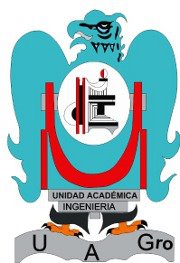 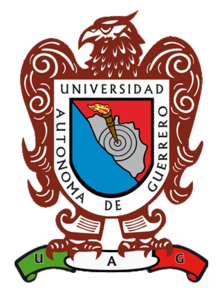 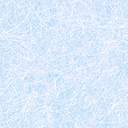 FACULTAD DE INGENIERÍATRABAJO DE INVESTIGACIÓNMODALIDAD: ARTÍCULO DE DIVULGACIÓNVIRTUALIZACIÓN DE SERVIDORESQUE PRESENTAJORGE ALMAZAN MORALESPARA OBTENER EL TÍTULO DEINGENIERO EN COMPUTACIÓNDIRECTOR DE TRABAJO DE TITULACIÓNM.C. JORGE VÁZQUEZ GALARCE.